18.12.20. В целях реализации плана мероприятий ЗОЖ учителя  биологии провели уроки здоровья  с использованием ИКТ одобренных Минобрнауки РД.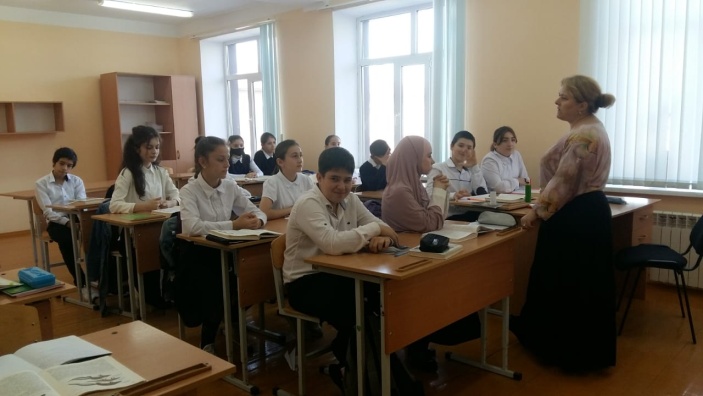 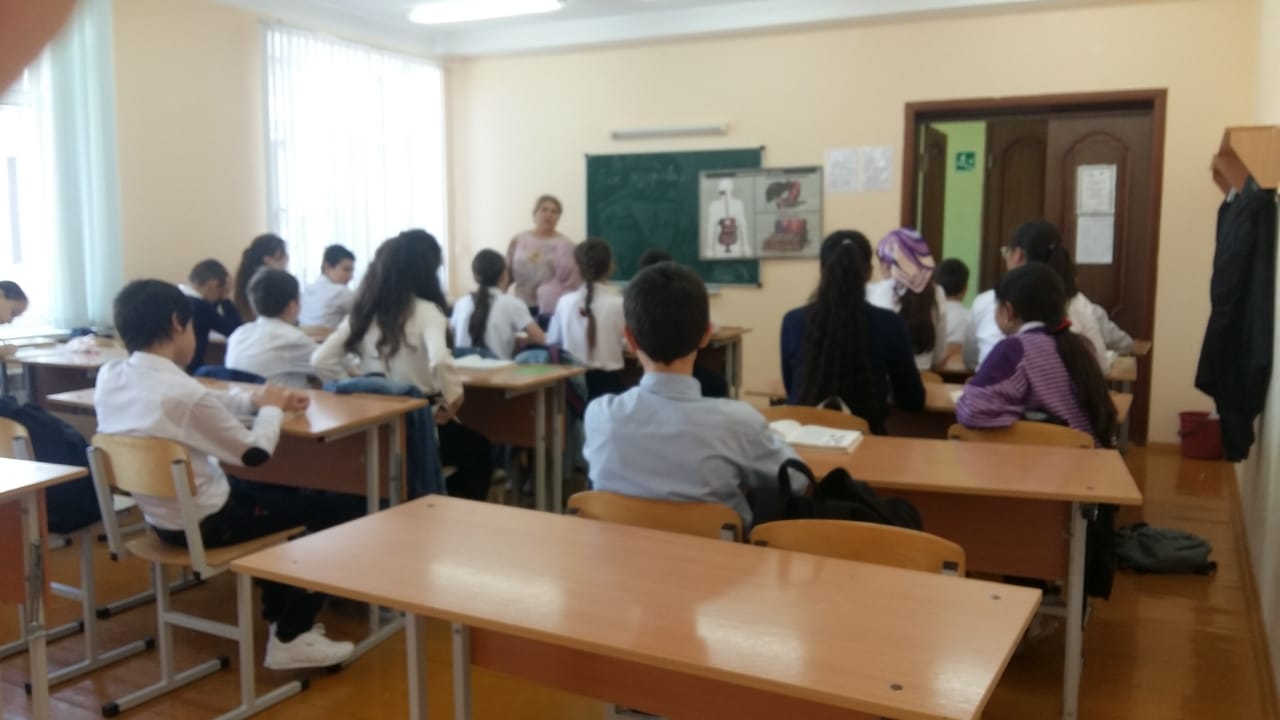 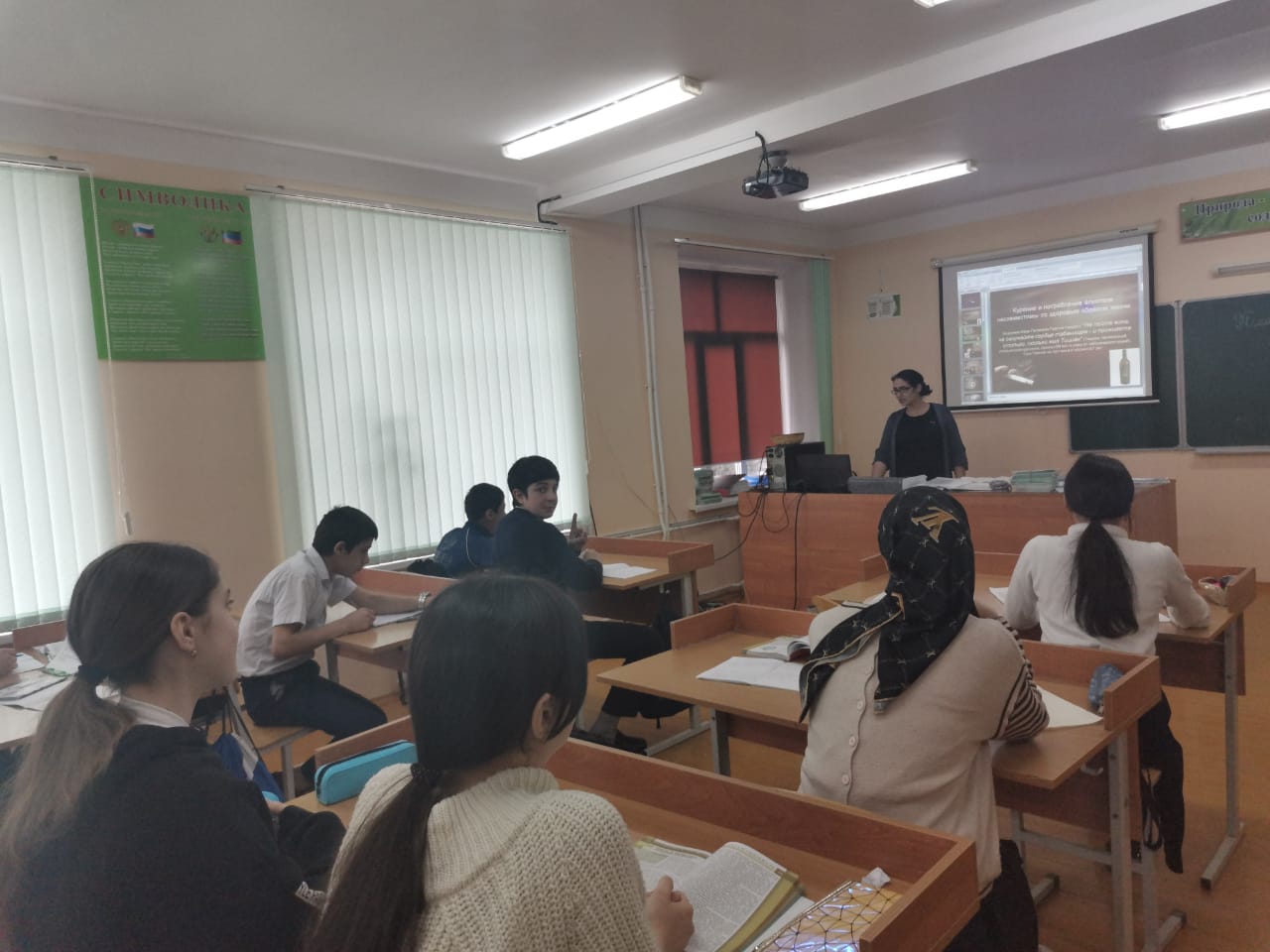 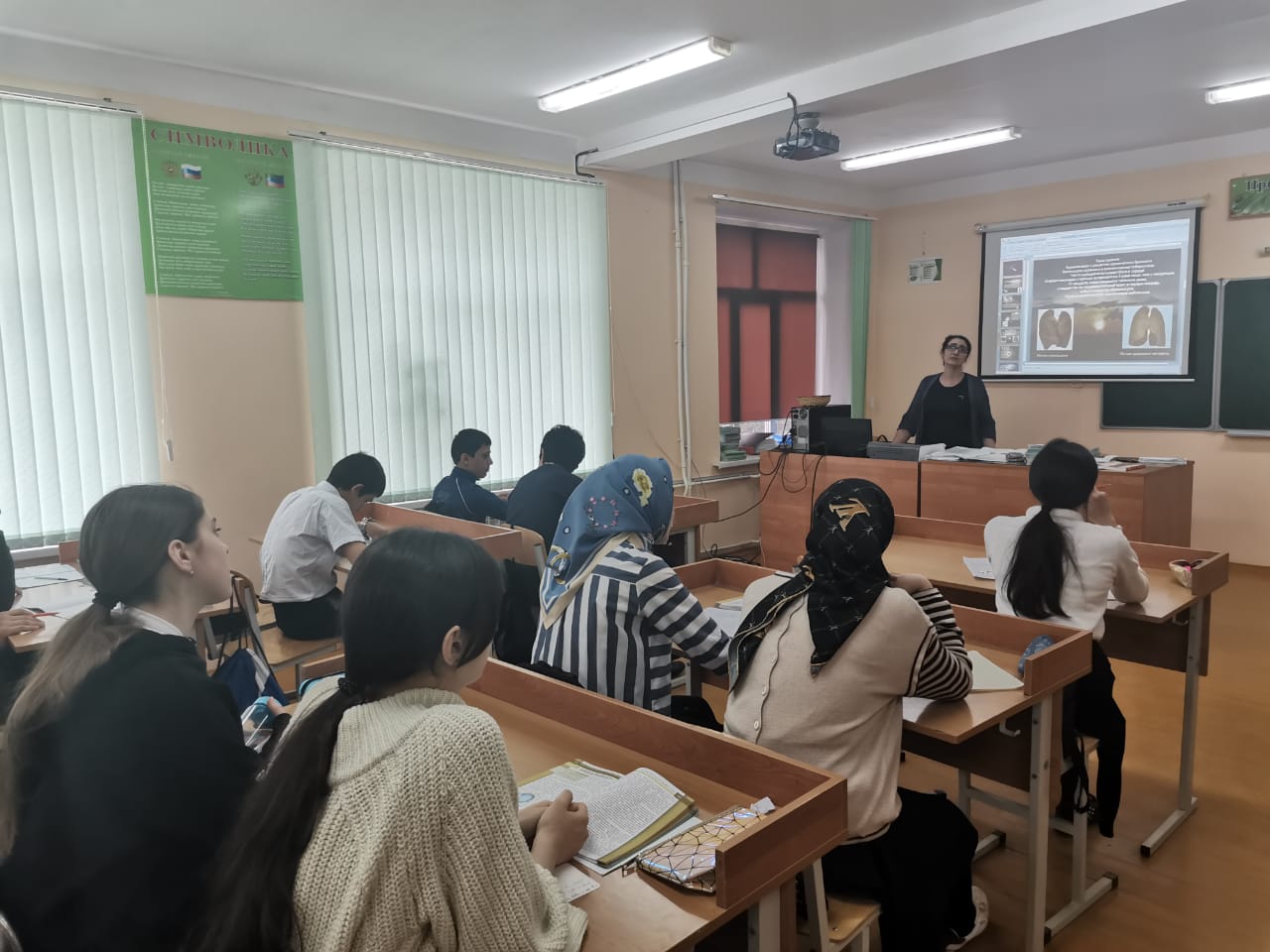 